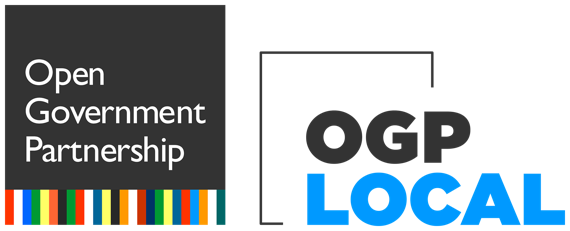 Partnerstvo za otvorenu upravu na lokalnom nivouStrateška vizija otvorene upraveTrajanje Istek mandata lokalne vlasti (mjesec/godina)  Istek realizacije LAP-a (mjesec/godina)  UvodIzazovi, mogućnosti i strateška vizija otvorene uprave3.1. Koja je dugoročna vizija otvorene uprave u datim okolnostima i u okviru nadležnosti koje lokalna uprava ima?3.2. Koja su dosadašnja postignuća u pogledu stvaranja otvorene uprave?Koji su trenutni izazovi/područja za poboljšanje otvorene uprave kojima se lokalna uprava bavi?Koji su srednjoročni ciljevi otvorene uprave?Kako Lokalni akcioni plan doprinosi ostvarenju strateške vizije otvorene lokalne uprave?Kako strateška vizija otvorene uprave doprinosi ostvarenju opštih javno-političkih ciljeva sadašnje lokalne uprave?Angažman i koordinacija Strateške vizije otvorene uprave i LAP-aNavedite vodeće institucije odgovorne za sprovođenje LAP-a?Kakvi su institucionalni aranžmani uspostavljeni za koordinaciju između lokalnih tijela uprave i jedinica za realizaciju LAP-a?Koji su mehanizmi korišćeni ili kreirani kako bi se omogućila saradnja između lokalne uprave i civilnog društva u zajedničkom kreiranju i implementaciji ovog LAP-a? Koje su mjere preduzete radi osiguranja zastupljenosti različitih grupa (uključujući ranjive ili marginalizovane društvene grupe)?Ko je učestvovao u postupku ko-kreiranja LAP-a? Koliko je grupa učestvovalo u ovom postupku?Koliko je sastanaka održano u toku ko-kreiranja LAP-a?Kako će lokalna uprava i nevladini akteri nastaviti saradnju u toku realizacije LAP-a? Monitoring Opišite koje je monitoring nezavisno tijelo identifikovano za praćenje realizacije LAP-a.Navedite kontakt podatke nezavisnog monitoring tijela.Koje su aktivnosti predviđene za praćenje napretka u pogledu realizacije obaveza?Na koji način će se sa nosiocima aktivnosti pratiti napredak u realizaciji LAP-a?Na koji način će javnost biti informisana o rezultatima  monitoringa?Podrška nevladinih akteraStrategija Partnerstva za otvorenu upravu- Open Government StrategyAko su održane online konsultacije, navesti link web stranice:12/2025Jedna od najvažnijih funkcija opštine je da pruži adekvatne i kvalitetne usluge svojim građanima. Kao temelje u daljem razvoju Opštine Plav i dobrom upravljanju postavljamo transparentnost i participaciju u postupku kreiranja politika i donošenja odluka.Javno-politička rasprava i dvosmjerna komunikacija između uprave i društva treba dodatno starteško promišljanje u cilju rješavanja izazova koji usporavaju proces reformi uprave. Ta reforma podrazumijeva unapređenje stanja u oblastima od javnog interesa, koja su horizontalna pitanja i tiču se velikog broja i korisnka i kreatora politika.Digitalizacija, zaštita životne sredine, participativna demokratija, rodna politika, antikorupcija su oblasti od čijeg razvoja zavisi dalji napredak i konkurentnost našeg lokalnog društva. U vezi sa time je kreiran i naš prvi dvogodišnji Lokalni akcioni plan Partnerstva za otvorenu upravu.Naša vizija otvorene lokalne uprave znači saradnju sa nevladinim akterima i građanima i tansparentan postupak upravljanja javim dobrima, te dosljednu primjenu propisa. Ova dugoročna vizija za polaznu osnovu ima pravo građana da pristupaju dokumentima uprave i to najprije putem objavljivanja ovih dokumenata od strane javnih institucija. Na ovaj način namjeravamo povećati povjerenje u institucije i kvalitetnije nadgledanje rada i aktivnosti lokalnih vlasti.Osim toga, kroz povećanu transparentost nastojimo povećati efikasnot u radu službenika i sprečavanje diskriminacije ili povlašćivanja u postupcima koje vodi lokalna uprava. Kroz povećanu transparentnost nastojimo promovisati jednakost među građanima i pravilno funkcionisanje sistema informisanja, odnosno dobro rukovođenje informacijama, i njihova ponovna upotreba radi stvaranja novih vrijednosti. Kao temelj lokalnoj demokratiji, transparentnost pomaže razvoj svih oblasti i kreiranje politka utemeljenim na dokazima, te otvoreno upravljanje kao garanciju pravde.U Opštini Plav se trenutno realizuje nekoliko EU projekata koji se realizuju u cilju zaštite i unapređenja biodiverziteta Parka prirode Prokletije podstičući održivi socio-ekonomski razvoj kroz prekograničnu saradnju između institucija, OCD i stanovništva. Jedan od očekivanih rezultata je razvoj lokalnih projekata održivog razvoja zasnovanih na poboljšanju prirodnih resursa.Podaci o budžetu i njegovom izvršenju se objavljuju na stranici https://www.plav.me/budzet-opstine/ Informacije u skladu sa Zakonom o finansiranju političkih subjekata i izbornih kampanja se objavljuju redovno putem stranice https://www.plav.me/homepage/parlamentarni-izbori/ .Opština Plav treba unaprijediti kapacitete za primjenu Zakona o slobodnom pristupu informacijama, te proaktivno objavljivanje informacija u skladu sa Zakonom.Takođe, digitalizacija poslovnih procesa i mehanizama saradnje bio bi adekvatan odgovor na potrebu pružanja efikasnijih, kvalitetnijih i lako dostupnih servisa građanima.Rodna ravnopravnost kao osnova održivog razvoja zajednice, znači njeno dalje otvaranje i prevazilaženje rodog jaza koji usporava ekonomski, sociljalni, kulturni i obrazovni razvoj.U konačnom, otvorenost i transparentnost znače poboljšanje antikorupcionih mehanizama i prakse.U oblasti antikorupcije prioritetni izazovi su:nedostatak transparentnosti i dostupnosti informacija u radu lokalne samouprave,nedostatak osposobljenosti za primjenu Zakona o slobodi pristupa informacijama,neprimejna člana 12. Zakona o slobodnom pristupu informacijama, koji nalaže proaktivno objavljivanje određenih informacija.U oblasti zaštite životne sredine prioritetni izazov je:nerazvijen sistem dobrog upravljanja u oblasti zaštite životne sredine i smanjenja rizika od klimatskih promjena.U oblasti kreiranja javnih politika prioritetni izazovi su:nedostatak promocije mehanizama za učešće građana,nedostatak kapaciteta za efiaksno vođenje ciklusa javnih politika.U oblasti rodne ravnopravnosti prioritetni izazov je:nedovoljno razvijen poslovni ambijent za razvoj ženskog preduzetništva.U oblasti digitalizacije prioritetni izazovi su:nedostatak e-servisa za građane,nepostojanje kataloga e-usluga,nepostojanje baze otvorenih podataka.-Unaprijediti pristup informacijama u opštini sprovođenjem sveobuhvatne strategije za poboljšanje transparentnosti i omogućavanje građanima jednostavnog pristupa osnovnim informacijama.- Ubrzati napredak u reformama otvorene uprave, kroz povećanje angažmana građana u postupcima od javnog interesa i jačanjem institucionalnog okvira za proces kreiranja javnih politika.- Razvoj e-lokalne uprave, prvenstveno otvaranjem podataka i digitalizacijom usluga za građane.Ovaj LAP je prvi dokument Opštine koji direktno tretira otvorenost javne uprave u različitim oblastima, i predviđa obaveze koje doprinose da se ista unaprijedi. Obaveza iz oblasti antikorupcije doprinosi boljoj primjeni Zakona o SPI, kao i jačanju kapaciteta i osnaživanju građana da koriste prava omgoućena ovim Zakonom.Obaveza iz oblasti zaštite životne sredine doprinosi uspostavi lokalnog sistema zelene javne uprave.Obaveza iz oblasti kreiranja javnih politika doprinosi transparentnijim i inkluzivnijim postupcima uključivanja građana, kroz informisanje i međusektorsku saradnju, te povećanje kvaliteta javnih rasprava i mjerenje uticaja istih.Obaveza iz oblasti rodne ravnopravnosti doprinosi povećanju edukacije i informisnosti o benefitima učešća žena u javnom životu i potrebi njihovog ekonomskog jačanja.Obaveza iz oblasti digitalizacije doprinosi modernizaciji i većoj efikasnosti poslova lokalne uprave, kroz detaljnu analizu stanja, potencijala i realnih potreba građana Plava kada su u pitanju e-usluge na lokalnom nivou.Ova strateška vizija je odraz misije lokalne uprave da na organizovan način, paralelno djelujući u više oblasti oblasti od javnog interesa, poveća svoju transparentnost i poboljša komunikaciju sa građanima, te da uz efikasnu koordinaciju postupaka između jedinica lokalne uprave i SO Plav pruži kvalitetan odgovor na zahtjeve procesa reforme javne uprave, te proizvede održive rezulate, koji će biti osnova za dalji napredak u razvijanju moderne uprave.Npr. Jedinica, Kancelarija, Agencija, Ministarstvo….Služba za skupštinske posloveSlužba predsjednika Opštine Služba glavnog administratoraMenadžer OpštineSekretarijat za lokalnu samoupravuSekretarijat za uređenje prostora, ekologiju i zaštitu životne sredineSekretarijat za privredu, razvoj i finansijeSekretarijat za inspekcijske poslove i komunalni nadzorTO PlavCentar za kulturu PlavNaš Lokalni MSF pod nazivom Lokalna samouprava i društvo uspostavljen je prema Otvorenom pozivu zbog potrebe osiguranja kvaliteta procesa pripreme za članstvo u inicijativi OGP Local i pruža strukturu za redovnu, dvosmjernu komunikaciju između lokalne uprave i nevladinih aktera. Uloga MSF-a usklađena je s https://www.opengovpartnership.org/multistakeholder-forums/   i preporukama iz brifa Najbolje prakse: mehanizmi zajedničkog kreiranja i praćenja sprovođenja OGP Lokalnog akcionog plana.Forum ima 12 članova, od kojih je tri predstavnika NVO i dvije građanske aktivistkinje. MSF vodi proces ko-kreiranja i sarađuje sa lokalnim monitoring tijelom, koje nezavisno ocjenjuje uspješnost sprovođenja POU na lokalnom nivou. Opština Plav u partnerstvu s Međunarodnim republikanskim institutom sprovodi projekat Osnaživanje kapaciteta i procesa za dobro upravljanje u Crnoj Gori. IRI nastoji podržati crnogorske vlasti kako bi unaprijedili svoje dobre prakse upravljanja na način koji jača učešće građana. IRI-jev pristup usredotočen je na povećanje kapaciteta i prilika za na lokalnom nivou da identifikuju i rješavaju lokalne prioritete uspostavljanjem procesa Partnerstva za otvorenu upravu koji zahtijevaju konsultacije i saradnju između uprave i civilnog društva. S tim u vezi, kroz projekat je osigurana tehnička i stručna podršku za ko-kreiranje AP i njegovu realizaciju.NVO Udruženje za odgovorni i održivi razvoj UZOR djeluje kao monitoring tijelo, kojem će biti dodijeljena sredstva za realizaciju projekta s ciljem procjene procesa ko- kreiranja, sprovođenja AP i promovisanja POU lokalne inicijative.U ko-kreiranju ovog AP pozvali smo lokalne organizacije civilnog društva da učestvuju u OGP bootcampu. Svrha dvodnevnog bootcampa je bila pripremiti službenike javne uprave, zajedno s predstavnicima civilnog društva, za uspostavljanje i upravljanje OGP procesima. Bootcamp je učesnicima pružio priliku da podijele svoja iskustva u strateškom planiranju, identifikuju prioritetne izazove na lokalnom nivou i izrade mapu aktera, kao i da čuju više o primjerima dobre prakse u realizaciji POU inicijative na lokalnom nivou. Radeći u grupama, učesnici su identifikovali tri obaveze (prioriteti za AP). Organizacije civilnog društva pozvane su da budu članice MSF-a i u prvoj fazi prijavilo se njih pet.MSF uloga:-sprovođenje preliminarnih konsultacija o Lokalnom akcionog planu,-pregled dobijenih komentara i predloga,-davanje povratnih informacija učesnicima konsultacija,-predlaganje mjera i aktivnosti za LAP, -informisanje javnosti o aktivnostima i postignutim rezultatima u radu Foruma,-učešće u javnoj raspravi o nactu LAP-a, -praćenje realizacije LAP-a, -saradnja sa moniotirng tijelom koje samostalno ocjenjuje i procjenjuje uspješnost realizacije POU na lokalnom nivou,-davanje preporuka za uspješnije vođenje POU na lokalnom nivou.Zastupljenost u našem POU lokalnom procesu odnosi se na to da su akteri koji zagovaraju interese ranjivih grupa uključeni u proces od samog početka.Naš je proces je otvoren za ljude različitih godina, etničke pripadnosti, vjera, pola…U MSF-u su četiri članice i osam članova.NVO SOS Plav se bavi zaštitom žena i djece žrtava nasilja.U procesu ko-kreiranja AP učestvovali su:- građani- OCD- jedinice lokalne uprave- državne institucije (Ministarstvo javne uprave)- Nezavisne agencije (Agencija za zaštitu ličnih podataka i slobodan pristup informacijama)99MSF će kroz realizaciju svojih redovnih aktivnosti omogućiti sveobuhvatno vođenje POU inicijative na lokalnom nivou u saradnji sa nevladinim akterima.Forum će biti stalno otvoren za nove članove, koji mogu doprinijeti boljem djelovanju i zastupanju ideja, aktivnosti i interesa koje se su važne za zajednicu i POU inicijativu.MSF je i formiran sa takvim zadatkom kako bi se postigao kontinuitet u djelovanju koje je u skladu sa potrebama upravljanja POU procesom u svakoj od faza- od preliminarnih konsultacija do izvještavanja o realiazciji AP.Metodologija rada ovog tijela uključuje:-održavanje konsultativnih tematskih međusektorskih sastanaka,-održavanje tematskih radionica, po potrebi,-intervjui sa nosiocima i/ili korisnicima mjera i aktivnosti, po potrebi.Forum ima za cilj unaprijediti konstruktivan, stalni dijalog o otvorenoj upravi između lokalne vlasti i lokalnih organizacija civilnog društva.Uspostavljanje Foruma osigurava prostor za redovnu, dvosmjernu komunikaciju o dobrom upravljanju. Rad Foruma je osmišljen kako bi se postigla stvarna dobit u transparentnosti, odgovornosti i participaciji.Fokus je na dalji razvoj, sprovođenje i procjeni otvorene uprave u postupku razvoja i primjene Lokalnog akcionog plana Partnerstva za otvorenu upravu. Forum će biti savjetodavni, s fokusom na izgradnju konsenzusa, kolektivno djelovanje i zajedničko kreiranje.Rad ovog Foruma će biti podržan od strane Međunarodnog republikanskog instituta IRI, u okviru projekta ,,Osnaživanje kapaciteta i procesa za dobro upravljanje u Crnoj Gori'', koji se realizuje sa ciljem doprinosa daljem razvoju reformi unutar institucija javne uprave, kako bi u saradnji sa organizacijama civilnog društva kvalitetno i efikasno odgovorile na potrebe građana.MSF vodi proces ko-kreiranja i sarađivaće sa monitoring tijelom koje nezavisno ocjenjuje i procjenjuje uspješnost POU na lokalnom nivou. Udruženje za odgovorni i održivi razvoj UZOR će eksterno pratiti proces ko-kreiranja, implementacije AP-a i promovisati OGP inicijativu u Plavu. Ova NVO posebnu pažnju posvećuje poštovanju vrijednosti na kojima se temelje procesi EU integracija, a koje se odnose na rodnu ravnopravnost i poštovanje manjina. U svom radu UZOR posebnu pažnju posvećuje pitanjima zaštite žena, djece i mladih, manjinskih nacionalnih zajednica, osoba s invaliditetom i osoba drugačije seksualne orijentacije. Vizija ove organizacije je pravedno i solidarno društvo, utemeljeno na sintezi načela održivog razvoja, inovativnih praksi i korišćenja novih tehnologija u svrhu ostvarivanja građanskih prava i sloboda, ostvarivanja jednakih mogućnosti i kontinuiranog napretka građana i zajednice u kojoj živimo. Njena misija je uspostavljanje inovativnog modela pristupa održivom razvoju i promocija i implementacija aktivnosti i rješenja čija se dobrobit ogleda u svakodnevnom životu građana u Crnoj Gori.Ime i prezimePozicijaEmailMarko PejovićDirektor Programamarko.pejovic@uzor.me Realizacija obaveza definisanih Akcionim planom  biće praćene kroz sljedeće aktvinosti:• sprovođenje početne procjene procesa zajedničkog razvoja POU,• razvoj detaljnih i djelotvornih planova za realizaciju obaveza sadržanih u AP-u,• praćenje sorovođenja tih planova,• pisanje izvještaja o napretku koji prate implementaciju AP-a,• sprovođenje zagovaračkih kampanja koje podižu svijest javnosti o obavezama iz AP-a i napretku u realizaciji,• posmatranje rada i sjednica MSF-a, procjena sprovođenja načela dobrog upravljanja u sprovođenju procesa POU i pristupa međusektorskoj saradnji na lokalnom nivou,• procjena relevantnosti AP obaveza,• učešće u dijalogu o POU na lokalnom i državnom nivou, te učešće u regionalnim i međunarodnim POU događajima,• prikupljanje dokaza i evaluacija procesa ostvarenog učešća nevladinih aktera, odnosno zajedničke izrade AP,• organizovanje događaja (radionice) na kojem će učestvovati svi nosioci realizacije AP, kako bi se identifikovali izazovi i načini njihovog rješavanja, kao i dobre prakse koje se mogu primijeniti.Kontakt osoba, Emro Feratović, će biti zadužen za koordinaciju aktivnosti vezanih za implementaciju AP. Ova uloga je ključna i višedimenzionalna, budući da je i najodgovornija za koordinaciju sprovođenja svih aktivnosti unutar lokalne samouprave, ali i prema javnosti i OGP jedinici za podršku i OGP Local jedinici.Neke od ključnih odgovornosti i aktivnosti su:koordinacija kontinuiranog učešća nevladinih organizacija i nevladinih aktera u sprovođenju POU, koordinacija službama lokalne samouprave i drugih nadležnih institucija u svim aktivnostima vezanim za sprovođenje POU,redovna komunikacija i saradnja sa Jedinicom za podršku OGP Lokalnog programa,redovna objava informacija o procesu zajedničke izrade, implementacije mjera i ostvarenih rezultata iz Lokalnog Akcionog plana iučešće u aktivnostima učenja i razmjene dobrih praksi u drugim lokalnim samoupravama članicama POU.Lokalno monitoring tijelo će dodatno prikupljati dokaze od nosilaca aktivnosti i evaluirati rezultate izvršenih obaveza iz AP.Rezultati monitoringa biće javno dostupni putem različitih kanala, uključujući:Web site: https://www.plav.me/ Internet stranice: Twitter: https://twitter.com/OpstinaPlav Instagram: https://www.instagram.com/opstina.plav/ Fb: https://www.facebook.com/plav.me/ Lokalni mediji:Portal https://plavonline.me/ Ime i prezimePozicijaPovezani subjekat (ako postoji)Alma Bitić AksalićOsnivač NVO FenixNina KolenovicAsistenkinja na projektimaNVO SOS PlavLejla SrdanovićstarješinaSamostalna četa izviđača ProkletijeAndrijana Kneževićgrađanska aktivistkinja/Nataša Knežević, građanska aktivistkinja/Opština Plav nema posebnu online platformu za konsultacije.Preliminarne konsultacije obavljene su putem online upitnika za građane:https://www.plav.me/upitnik-za-gradane-opstine-plav/ Ciljane konsulatcije održane su sa ekspertima iz oblasti koje su tretirane Akcionim planom i predstavnicima lokalne uprave zaduženim za razvoj i praćenje primjene tih politika i institucijama koje su nadležne za oblast digitalizacije i slobodan pristup informacijama.